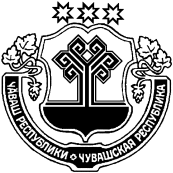    О временном возложении обязанностей главыадминистрации Старочукальского сельского поселения на должностное лицо администрации Старочукальского сельского поселения Шемуршинского района Чувашской РеспубликиВ соответствии с Федеральным законом от 06 октября 2003 года № 131-ФЗ «Об общих принципах организации местного самоуправления в Российской Федерации», Законом Чувашской Республики от 18 октября 2004 года № 19 «Об организации местного самоуправления в Чувашской Республике»,  Уставом Старочукальского сельского поселения Шемуршинского района Собрание депутатов Старочукальского сельского поселения решило:   	     Назначить исполняющей обязанности главы администрации Старочукальского сельского поселения ведущего специалиста-эксперта администрации сельского поселения  Кувайскую Нину Никоноровну с  27 января  2020 года   на период до вступления в должность главы  Старочукальского сельского поселения.Председатель Собрания депутатовСтарочукальского сельского поселенияШемуршинского района Чувашской Республики                                          П.А.Ильдяков.ЧЁВАШ РЕСПУБЛИКИШЁМЁРШЁ РАЙОН,ЧУВАШСКАЯ РЕСПУБЛИКА ШЕМУРШИНСКИЙ РАЙОН  КИВ, ЧУКАЛЯЛ ПОСЕЛЕНИЙ,Н ДЕПУТАТСЕН ПУХЁВ, ЙЫШЁНУ« 27»  карлач 2020ç  №  2 Кив. Чукал ял.СОБРАНИЕ ДЕПУТАТОВ  СТАРОЧУКАЛЬСКОГО СЕЛЬСКОГО  ПОСЕЛЕНИЯ РЕШЕНИЕ«27»    января 2020 г. № 2 деревня Старые Чукалы